            Руководствуясь ст.ст. 35, 40 Устава  муниципального образования Аскизский район, Администрация Аскизского района Республики Хакасия постановляет:1.Внести изменения в Муниципальную программу «Профилактика безнадзорности и правонарушений несовершеннолетних», утвержденную постановлением Администрации Аскизского района Республики Хакасия от 13.11.2020 г. №862-п, следующие изменения:1.1. В  паспорте муниципальной программы графу « Объем бюджетных ассигнований изложить в следующей редакции:1.2. В  разделе «4.      Перечень основных мероприятий» строки  1.2, 1.3, 6.1 изложить в следующей редакции: 1.3. В  разделе «5.      Обоснование ресурсного обеспечения» строки  изложить в следующей редакции:«5. Обоснование ресурсного обеспеченияОбщий объем финансирования муниципальной программы за счет средств бюджета муниципального образования Аскизский район Республики Хакасия составляет 360 тыс.рублей.2.Направить настоящее постановление для опубликования в редакцию газеты «Аскизский труженик» и разместить на официальном сайте Администрации Аскизского района Республики Хакасия в разделе «Муниципальные программы».Глава Администрации							  А.В. Челтыгмашев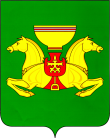 РОССИЙСКАЯ  ФЕДЕРАЦИЯАДМИНИСТРАЦИЯАСКИЗСКОГО  РАЙОНА РЕСПУБЛИКИ  ХАКАСИЯРОССИЙСКАЯ  ФЕДЕРАЦИЯАДМИНИСТРАЦИЯАСКИЗСКОГО  РАЙОНА РЕСПУБЛИКИ  ХАКАСИЯРОССИЙСКАЯ  ФЕДЕРАЦИЯАДМИНИСТРАЦИЯАСКИЗСКОГО  РАЙОНА РЕСПУБЛИКИ  ХАКАСИЯРОССИЯ  ФЕДЕРАЦИЯЗЫХАКАС  РЕСПУБЛИКАЗЫНЫНАСХЫС  АЙМАFЫНЫНУСТАF-ПАСТААРОССИЯ  ФЕДЕРАЦИЯЗЫХАКАС  РЕСПУБЛИКАЗЫНЫНАСХЫС  АЙМАFЫНЫНУСТАF-ПАСТААРОССИЯ  ФЕДЕРАЦИЯЗЫХАКАС  РЕСПУБЛИКАЗЫНЫНАСХЫС  АЙМАFЫНЫНУСТАF-ПАСТААРОССИЯ  ФЕДЕРАЦИЯЗЫХАКАС  РЕСПУБЛИКАЗЫНЫНАСХЫС  АЙМАFЫНЫНУСТАF-ПАСТААПОСТАНОВЛЕНИЕПОСТАНОВЛЕНИЕПОСТАНОВЛЕНИЕПОСТАНОВЛЕНИЕот 22.12.2022от 22.12.2022с.Аскизс.Аскизс.Аскизс.Аскиз                   № 1006-п                   № 1006-пО внесении изменений в Муниципальную программу «Профилактика безнадзорности и правонарушений несовершеннолетних», утвержденную постановлением Администрации Аскизского района Республики Хакасия от 13.11.2020 г. №862-пО внесении изменений в Муниципальную программу «Профилактика безнадзорности и правонарушений несовершеннолетних», утвержденную постановлением Администрации Аскизского района Республики Хакасия от 13.11.2020 г. №862-пО внесении изменений в Муниципальную программу «Профилактика безнадзорности и правонарушений несовершеннолетних», утвержденную постановлением Администрации Аскизского района Республики Хакасия от 13.11.2020 г. №862-пО внесении изменений в Муниципальную программу «Профилактика безнадзорности и правонарушений несовершеннолетних», утвержденную постановлением Администрации Аскизского района Республики Хакасия от 13.11.2020 г. №862-пОбъем бюджетных ассигнований-360 тыс. рублей за счет средств бюджета муниципального образования Аскизский район Республики Хакасия, из них:2021 год- 40 тыс.рублей;2022 год- 40 тыс.рублей;2023 год- 70 тыс.рублей;2024 год- 70 тыс.рублей;2025 год- 70 тыс.рублей;2026 год- 70 тыс.рублей.№НаименованиемероприятийИсполнители2021202220232024202520261234567891.3Организация многодневных походов для несовершеннолетних,состоящих на профилактическихучетахКДН и ЗП0000006.1Оказание материальной помощи несовершеннолетним, состоящим на профилактическом учете, и их семьям, нуждающимся в экстренной социальной помощиКДН и ЗП404070707070ИтогоИтогоИтого404070707070№НаименованиесоисполнителяОбъем финансирования, тыс.рублейОбъем финансирования, тыс.рублейОбъем финансирования, тыс.рублейОбъем финансирования, тыс.рублейОбъем финансирования, тыс.рублейОбъем финансирования, тыс.рублей№Наименованиесоисполнителяв том числе по годамв том числе по годамв том числе по годамв том числе по годамв том числе по годамв том числе по годам№Наименованиесоисполнителя202120222023202420252026123456781Всего по программе404070707070